Wickham Skeith Parish Council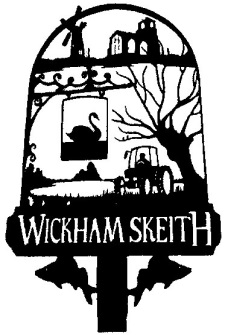 Minutes of the Parish Council Meetingheld Monday, 10 January 2022 at the Village Hall, Wickham Skeith.Present:  Cllrs T Thorogood (Chair), K Knights, R Palmer, J Keable, T Rowe, M Appleby.  Clerk: H Roberts.  Also present: one member of the public.10/1/22: Chairman’s Welcome.10/1/22: a). To receive members’ Declarations of Interest on Agenda items.  Cllr Appleby declared a non-pecuniary interest in the village newsletter, discussed under item 6.  b). To consider requests for dispensations.  None received.10/1/22: The minutes of the meeting of the Council held on 8th November 2021 were approved. 10/1/22: Village Forum. Public comments concerning the village hall and newsletter were considered under item 6.10/1/22: To receive reports from County and District Councillors, Police, Parish Clerk and Parish Councillors.10/1/122: SCC: Cllr Stringer’s report – none received. Note that Cllr Stringer sent his apologies, and his report, to the council after the meeting.  A copy of the report is on the parish council website.10/1/22: MSDC: Cllr Warboys’ report – none received.and 5.4 10/1/22: Parish Clerk’s report (including Police report).  The Clerk presented his report, including actions since the last meeting:  A copy is available on the Council website. It was agreed that a). the Clerk would check with the insurer if the council had third party liability insurance on the village green, and b). the Clerk would pull together a submission for the UK Land Registry for review by the council.10/1/22: Parish Councillors, including:10/1/22: Community Speed Watch.  The member of the public reported that the Speed Indicator Device had been set to track traffic both ways on Finningham Road.10/1/22: General Data Protection Regulation.  Cllr Palmer agreed to send his comments to the Clerk by post.10/1/22: Community Emergency Plan.  No update – waiting on the Clerk to arrange the plan review.10/1/22: Defibrillator.  It was agreed the Clerk will brief Cllr Keable on the defib guardian role.10/1/22: Correspondence Received.  A summary of the correspondence received is available as part of the Clerk’s report on the Council website.  Main points considered:A request for funding from Bacton Bowls Club was considered.  It was agreed not to provide funds.A request for support for the Village Hall from the MSDC Locality budget. It was agreed the Clerk will write to Cllr Warboys concerning this.A request for consideration of funding for the village newsletter. It was agreed that funding of £250 for the village newsletter would be included in the budget (see item 7.3).10/1/22 Finance7.1.  10/1/22: The RFO presented the Statement of Account as of 31st December 2021 (along with a copy of latest bank statement), which was reviewed and approved.7.2.  10/1/22: RFO update: the RFO presented their report.  A copy is available on the Council website. 7.3.	  10/1/22: The RFO presented a draft Budget for FY2022/23.  The budget was discussed and agreed. The total budget amount agreed was £4,027.50.  It was agreed the election provision fund would be reduced from £600 to £300 for FY 2022/23, with a view to restoring it to £600 for FY2023/24.7.4.  10/1/22: The precept for FY 2022/23 was discussed and agreed.  The total precept will be £3,723.  This will mean an increase of 4% or £1.03 per Band D household per year.10/1/22: The following invoice was approved: re-imbursement to Cllr Thorogood for grass cutting voucher: £50.8. 10/1/22: Planning Matters:8.1  10/1/22: The decision on planning application DC/21/05910 was noted. Permission was GRANTED. (Change of use and conversion of existing stable block to a single storey room for use as artist/studio workspace with extra land for sole use of Pear Tree Cottage residents and incorporated into the domestic curtilage. Change exterior from breeze block to traditional Suffolk barn style - brick dwarf walls and black shiplap.  Location: Pear Tree Cottage, Rose Lane, Wickham Skeith, Suffolk IP23 8LU.)9 10/1/22: Working Parties: Village Green and the Grimmer.  Cllr Knights reported there would be no time to do work on the trees before birds nesting, but that there may be time to go through lower undergrowth.  Cllr Knights set a provisional date of 5th February.10. 10/1/22: Matters for next agenda.  Queen’s Platinum Jubilee.  Cllr Knights said that the Village Hall will be open for villagers to make suggestions for a Jubilee event.  11. 10/1/22: Staff matters. The draft job advert presented by the Clerk was approved, with the following addition: a deadline for responses of 31st March 2022. It was agreed this would be publicized on the SALC website and the village newsletter. 10/1/22: Next Meeting: Monday, 7th March 2022, 8pm, to be held in the Village Hall.Meeting closed at 9.44 pmSigned:	…………………………………………..  Date:	……………………….		Chair